MIAMI VALLEY STEAM THRESHERS ASSOCIATION, INC.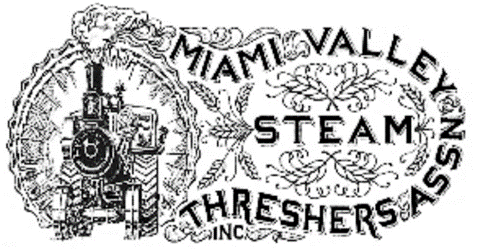 HANDICAP PARKING INFORMATIONFull Name: __________________________________________________Street Address: _______________________________________________City: ________________________ State: _______ Postal Code: ________Telephone: (____) _______________License Plate#: ________ State: ______ Vehicle Handicap Placard ID#: _______________________Vehicle Insurance Company: ____________________ Policy #: _____________Insurance Co. Address: _____________________________________________Description of vehicle used on premises: _______________________________Person authorized to use vehicle, MUST be covered by your insurance.  List of those insured and authorized:________________________________ 2. _________________________________________________________________ 4. _________________________________________________________________________________________________________                     Insured Signature				Printed Name				  DateProof of insurance and handicap placard approved by:__________________________________Date: ________________